2022年海安市中小学一级教师（含初定）职称评审工作意见为进一步加强我市中小学教师队伍建设，优化教师资源配置，加强师资保障，深入推进教师职称制度改革，根据省市职称文件精神，结合我市实际，现就做好2022年度全市中小学一级教师（含初定）职称评审工作提出如下意见。一、工作要求（一）切实提高思想政治站位。明确要求教师忠诚于党的教育事业，不断锤炼过硬的政治素质，自觉用“四个意识”导航、“四个自信”强基、“两个维护”铸魂。教师应当做中国特色社会主义共同理想和中华民族伟大复兴中国梦的积极传播者，要用自己的言行倡导社会主义核心价值观。学校和单位要对申报专业技术资格人员进行政治把关，对散布损害国家声誉的言论等违反政治纪律行为的人员，实行“一票否决”。职称评审涉及教师切身利益，各单位要加强对职称评审工作的领导，认真学习、掌握中小学教师职称制度改革的政策、内容和要求，做到思想认识统一，政策理解准确，贯彻执行到位。（二）严格按岗申报。根据《省人力资源社会保障厅、省教育厅关于进一步完善中小学教师岗位管理工作通知》要求，贯通使用中级和初级教师岗位。根据人社部门批复的岗位设置方案，结合教师岗位空缺数量和实际需要，由市教体局统筹下达的评审指标计划市，组织推荐申报，不得超额申报，无空岗数的不得申报。（三）坚持师德第一标准。职称评审工作要引导广大教师立德树人，爱岗敬业，努力提高师德修养和教书育人水平。把结对帮扶学习困难学生、促进学生转化提升、关爱学生身心健康等情况作为评价教师的重要内容。对申报一级职称评审人员，各单位要通过个人述职、多方面考核测评、设立举报电话和邮箱等方式全面考察教师的职业操守，公示育人事迹，填报师德综合考核表。对师德表现突出的同等情况下优先推荐，对存在师德失范行为的实行“一票否决”。任现职以来，因师德失范被查处的教师，从查处时日起三年内不得申报。学校和其他教育机构近三年内有违规违法办学行为并被县级及以上行政部门查处且通报批评的，单位主要负责人和直接责任人等不得推荐评审。（四）落实乡村教师评审政策。继续加大乡村教师职称评审政策倾斜力度，在符合晋升高一级职称基本评审条件的前提下，对长期在乡村学校任教且申报当年仍在乡村学校任教的，申报高一级职称时依据《省人力资源社会保障厅、省教育厅关于印发全省乡村教师职称评审政策若干意见的通知》（苏人社发〔2016〕202号）文件精神执行。市教体局根据实际情况明确乡村教师“三定向”岗位，选择定向评价的教师应在申报人员名册中标明“乡村定向教师”。通过乡村“三定向”政策评上高一级职称的，如流动到非乡村学校，应按照有关规定重新评聘，重新评聘前按照定向评价前的岗位等级聘任。在乡村学校任教满10年且申报之时仍在乡村学校工作的教师，对其论文发表、课题研究不做硬性规定，可用研究报告、教学教法经验总结等经专业评价和学校公示、认可的教学成果替代。（五）落实教师交流要求和援派教师职称评审政策。根据省市相关文件及《关于印发<海安市义务教育学校教师交流工作实施意见（修订）>的通知》（海教人〔2019〕20号）精神，城区义务教育学校教师晋升高一级职称，均须具有2年以上薄弱、边远、农村学校交流或任教经历（非驻点支教经历不作为在薄弱、边远、农村学校交流或任教经历，距法定退休年龄不足5年的教师可放宽），且考核为合格以上。农村义务教育学校教师申报教师职称时，均须具有2年以上在本市其他学校交流或任教经历（距法定退休年龄不足5年的教师可放宽），且考核为合格以上。申报者须填报《义务教育阶段学校教师和校长交流考核登记表》（见附件5），有关学校及主管部门加盖公章。因组织安排的援藏援疆援青教师，援派期间可选择在派出地或受援地参加职称评审，援派期1年（含）以上的教师在受援地取得的职称，援派期满回到我市继续有效。援派期满经考核合格的，返回后派出单位按照援派期间取得的职称，在岗位出现空缺时将其优先聘用到相应的专业技术岗位。（六）重点考核教育教学实绩与成果贡献。树立鲜明的育人价值导向，引导广大教师立足岗位、全员育人、全程育人、全方位育人，落实立德树人根本任务。对长期担任班主任工作和近五年教学工作量多的教师以及在参加课后服务等方面表现突出的教师，同等条件下优先推荐。打破“四唯”束缚，不把论文、课题、教学成果奖等作为职称晋升的唯一限制性条件，实际工作中得到落实、业内评价有效的研究报告或工作总结等教学成果可以替代论文。对申报人员提交的教科研成果，重点考察其在教育教学实践中的应用推广情况及价值。（七）加强监督管理。职称评审工作是廉政风险防范的重要领域。各单位要不断完善职称评审办法，规范评审程序，建立健全内部监督机制，广泛宣传解读政策文件，让全体教师了解职称评审的标准和要求。要严格监管，按照规定程序组织推荐工作，确保政策公开、标准公开、程序公开、结果公开，积极化解评审过程中出现的问题和矛盾，认真及时核查群众投诉举报的问题。建立健全诚信制度。对伪造谎报学历、资历、教学工作量、科研成果、获奖证书等弄虚作假行为，按照《江苏省中小学教师违返职业道德行为处理办法实施细则》处分处理，取消职称评审相关资格后，从处理时日起三年内不得申报；已通过评审取得专业技术职务任职资格的予以撤销；已聘任专业技术职务的予以解聘，并追究申报单位、推荐单位相关人员责任。二、评审条件（一）申报人须符合《江苏省中小学教师专业技术资格条件》（苏职称〔2013〕4号，以下简称《资格条件》）的规定和要求。（二）取消计算机应用能力要求；取消所学专业、教师资格证学科和所教学科一致的要求，但教师资格证任教学段不低于职称申报学段；取消中小学教师获得规定学历后重新计算职称任职年限（资历）要求。（三）任现职以来，申报人员年均继续教育需72学时。2021年以来需90学时，其中公需科目需24学时。（四）切实重视班主任工作。连续担任班主任工作五年及以上时间，申报时仍担任班主任工作的教师，可凭带班实绩替代一篇市级以上论文发表，且带班实绩仍作为班主任工作评审材料。班主任带班实绩指其本人或所带班集体获得县（市、区）级以上（含本级）荣誉称号，或所带班级开展的活动获得县（市、区）级以上（含本级）一等奖及以上表彰，以上表彰颁发单位须是教育行政主管部门。（五）注重考察教育教学实绩与成果贡献。把教学情况考察一级教师职称评审、推荐的必要内容。学校要加强教学过程性管理，对申报人员进行课堂教学满意度测评，如实填报教学情况测评表。研训员分管学科教学质量、教育改革创新实绩、教师培养质量等作为教学能力评价的重要内容。（六）从事特殊教育的教师申报高一级职称，须提交一学年的教育教学活动方案；从事残疾儿童康复训练的教师，须提交一学年康复训练方案及训练记录；从事巡回指导等工作的教师，须提交开展教育咨询、送教上门、指导随班就读等工作一学年的材料。其他方面的要求按中小学教师专业技术资格的评审条件执行，但向特教教师适当倾斜，在公开课、评优课层次、论文要求方面适当放宽要求。（七）申报材料时间界定。申报人员的资历（任职年限）截至时间为2021年12月31日，业绩成果、论文、学历（学位）证等，截止时间为2022年3月31日。（八）关于对从事教育工作有关对象的认定1.学校中层以上干部（含副职）、党团工作负责人、学科组长（教研组长）、年级组长（正职）、专职心理健康教师。2.确系工作需要，学校安排在毕业班任教的学科教师，所从事教育工作的年限一年按0.5年计算（提供课表）。从2023年起，任教毕业班拟计入教学工作量，不再认定为教育工作年限。3.确系工作需要，学校安排担任副班主任、课外活动小组指导教师、备课组长的教师，所从事教育工作的年限一年按0.5年计算（提供相关材料）。4.上述范围的教育工作年限可互通累计，但不可重复计算。三、工作程序（一）个人申报。符合《资格条件》要求的申报人员应填写《南通市中小学教师专业技术资格评审表》，并按要求及时进行网上申报和提供申报材料。（二）学校（单位）推荐。推荐工作做到“三公开”：申报人员公开述职、申报材料公开展示、推荐结果公开，其中《南通市中小学教师专业技术资格申报人员情况简表》和推荐结果必须在本单位网站公示，公示时间为5个工作日。学校（单位）要做好有关公示情况材料、教学管理过程性原始材料、课堂教学满意度测评原始材料保存备查工作。单位为负责对申报者进行资格审查、材料核实。（三）材料评审。各单位推荐的申报材料，由市教育体育局按规定程序召开南通海安市中小学教师一级专业技术资格评审委员会进行评审。（四）评审结果公示。评审通过人员名单在海安教育信息网公示，公示时间为5个工作日。（五）评审后续管理。评审结果由南通市人力资源和社会保障局与海安市人力资源和社会保障局审核、公示、确认，市教育体育局配合做好相关后续管理工作。四、材料报送要求（一）网上系统填报与审核1.申报人登录“江苏人社网办大厅”（建议使用谷歌浏览器），网址：https://rs.jshrss.jiangsu.gov.cn/index/。注册成功后，登录个人账号，依次选择：个人办事→人才人事→专业技术人员管理服务→职称评审申报。根据网页上的内容提交申报材料，凡*号（红色）标注的要通过查选填写，不要手动输入。2.学校（单位）须对申报者网上填报材料对照原件逐项审核，负责填报信息的真实性，审核无误后指导确认提交，确保准确及时。（二）教科研材料报送要求1.申报者应提交任现职以来符合要求的论文不少于2篇，不超过4篇；专职研训员不少于3篇，不超过5篇。视同论文发表材料不超过1个，计入论文总篇数。2.报送的正式发表的论文、获奖论文所附的获奖证书、教科研项目批文和鉴定书均需原件。按实填报《2022年申报一级教师专业技术资格人员论文申报表》（附件4）、《南通市申报教师专业资格人员视同论文发表材料单》（附件5，如无此材料则不填报）。（三）纸质材料报送要求1．申报材料中，《中小学教师专业技术资格申报表》（网上系统导出，A3小册子）、《简介表》（附件6）、《论文申报表》（附件4）无需装订，其余材料按附件1要求装订成册。2.申报材料中，凡复印件、原始记录等均需申报者所在单位审核确认，加盖公章，复印件须盖“与原件一致”章、审核人签章。凡有申报者或有关人员签字确认处，均为亲笔签名，不得用签字章代替。3.申报者将以上所有申报材料整理装入材料袋，在材料袋底部附上地区、单位、姓名、申报学科、申报类型、是否乡村教师、是否乡村教师等信息。4.报送时间。具体材料报送时间另行通知。5.各单位要加强材料审核把关，确保推荐人选的申报材料完整准确真实，按时报送。统一提交后不再接受个人或单位的补充材料，逾期未报视同放弃本次评审。因材料缺漏、错误等问题影响评审的，后果由申报人员及单位自行负责。五、初定工作大中专院校毕业生见习期满，必须登录“系统”，填写《大中专毕业生初定申报表》，一级教师职称初定由南通市人力资源和社会保障局审定，二级教师职称初定由各县（市、区）和市各主管部门（机构）审定。网上申报时，应在评委会下拉框内选择与初定资格级别相应的认定机构。正常初定工作于9月底前完成。2022年及以后毕业的硕士研究生和大专毕业生，入职后按照国家有关规定，硕士研究生初定二级教师、在二级教师岗位任教2年以上可申报评审一级教师；大专毕业生在教学岗位见习满1年并考核合格的初定三级教师、在三级教师岗位任教2年以上可申报评审二级教师。附件：1.专业技术人员申报职称资格材料目录（一级）2.申报教师专业资格人员师德综合考核表3.申报中小学教师专业资格人员教学情况测评汇总表4.2022年申报一级教师专业技术资格人员论文申报表5.申报教师专业资格人员视同论文发表材料单6.一级教师专业技术资格人员情况简介表7.2022年海安市申报一级教师专业技术资格人员情况汇总表1（非乡村教师）8. 2022年海安市申报一级教师专业技术资格人员情况汇总表2（乡村教师）海安市教育体育局 2022年6月28日附件1专业技术人员申报职称资格材料目录（一级）附件2海安市申报教师专业资格人员师德综合考核表注：1.育人事迹小结围绕立足岗位关爱学生身心健康、促进学生转化提升、做好家访工作、管理服务育人、参与社团指导等方面作写实性总结；2.参加评议的学生、家长为申报人2021学年度任教班级对象至少两个班；3.参加评议的同事为申报人2021学年度任教年级教师；4.民意测评参加对象为全校在编在岗教职工；5.3和4的参与率均不得低于相应总人数的70%。附件3海安市申报中小学教师专业资格人员教学情况测评汇总表单位（盖章）：                                           申报人姓名：           说明：1.此表由单位根据申报人近一学年度实际情况填写，考核等级分为优秀、良好、一般等；2.教学管理考核过程性原始材料、课堂教学满意度测评原始材料均由单位保存备查；3.此表不得与申报人本人见面。附件42022年申报一级教师专业技术资格人员论文申报表工作单位（盖章）：                         评委（签字）：年    月     日附件5海安市申报教师专业资格人员视同论文发表材料单单位（盖章）：                                                  附件6  2022年海安市一级教师专业技术资格申报评审简介表单位：（此表一式二份，A3纸打印）    附件72022年海安市申报一级教师专业技术资格人员情况汇总表1（非乡村教师）申报单位（盖章）：                                                          填表时间：注：1．表格各类时间一律用6位数字填写，如1965.02；2．学段：填写高中、初中、小学，九年一贯制根据任教情况填写初中或小学等；3．党政职务：校长、书记、副校长、副书记、中层管理；4．现职称：中小学一级教师、二级教师、三级教师；5．破格情况指学历破格或资历破格。6．教学等次测评结果为“优秀”或“良好”或“合格”。7．此表一式2份，A3打印，加盖教育主管部门公章和职称主管部门审核章。请各地各校将该表转换成excel表格，同时报送电子表。填表人：                                                    联系电话：附件82022年海安市申报一级教师专业技术资格人员情况汇总表2（乡村教师）申报单位（盖章）：                                                          填表时间：注：1．表格各类时间一律用6位数字填写，如1965.02；2．学段：填写高中、初中、小学，九年一贯制根据任教情况填写初中或小学等；3．党政职务：校长、书记、副校长、副书记、中层管理；4．现职称：中小学一级教师、二级教师、三级教师；5．破格情况指学历破格或资历破格。6．教学等次测评结果为“优秀”或“良好”或“合格”。7．此表一式2份，A3打印，加盖教育主管部门公章和职称主管部门审核章。请各地各校将该表转换成excel表格，同时报送电子表。填表人：                                            联系电话：附件11论文查证“网页打印件”查询方法说明一、新闻出版总署网页查询目的和步骤（一）查询目的：查询论文发表期刊是否为合法期刊，查询不到的不得上报。（二）查询步骤（以《人民教育》为例）1.登录国家新闻出版署；2.在首页“办事服务”处,单击“从业机构和产品查询”中的“期刊/期刊社查询”；3.在“媒体名称”处输入刊名，输入正确的验证码,单击查询； 4.单击“查看详细”，打印搜索结果网页。打印网页样式（将此页粘贴期刊原件封二页）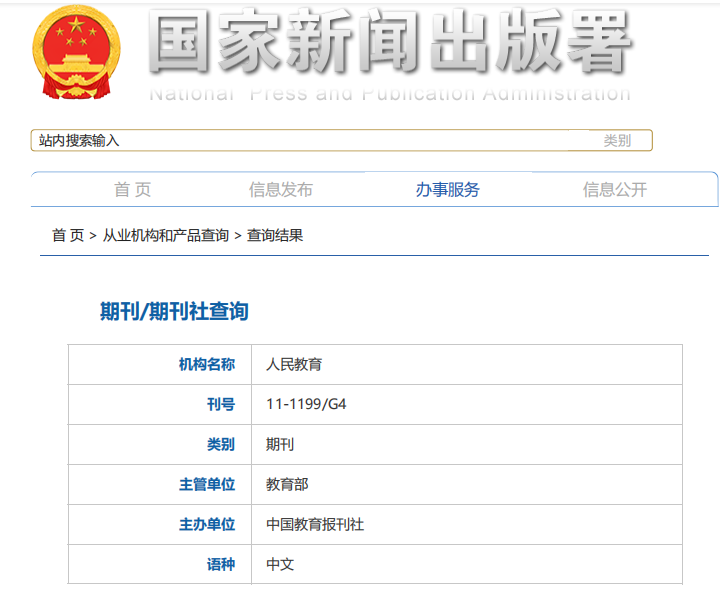 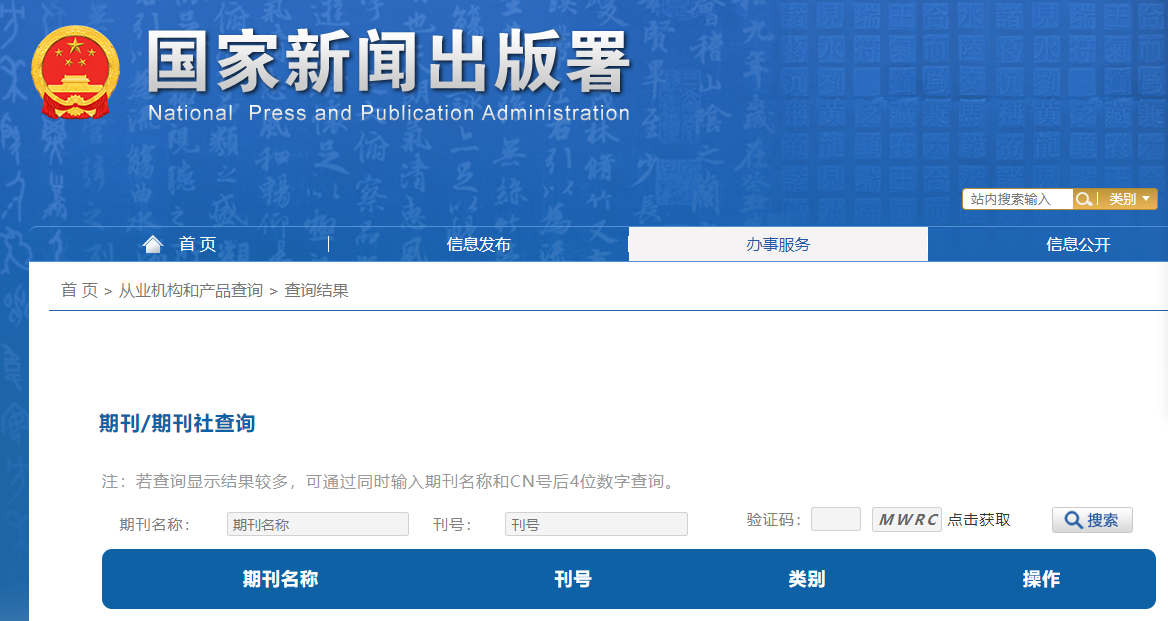 （二）“中国知网”网页查询目的和步骤   1.查询目的：查询此期刊目录中是否有申报人员的论文，查询不到的不得上报。2. 查询步骤（以《人民教育》2011年10期为例）：（1）“百度”窗口输入：“中国知网”，按“回车键”或单击“百度一下”窗口；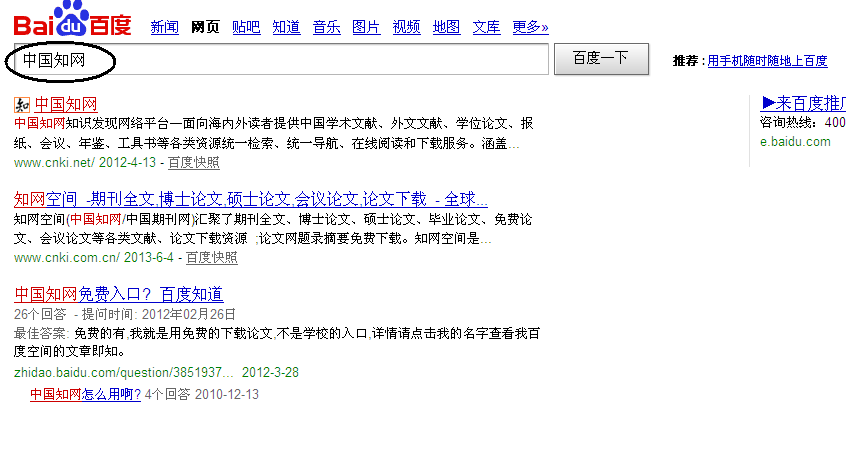 （2）单击“中国知网”；页面下拉至“特色导航”处，单击“期刊大全”。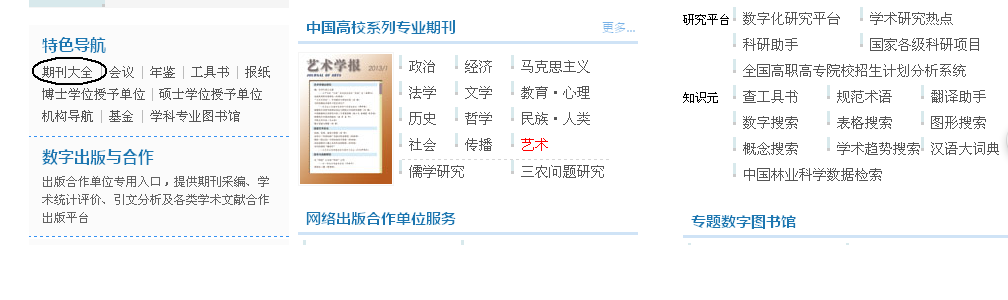 （3）检索词窗口输入刊名，单击“检索” ；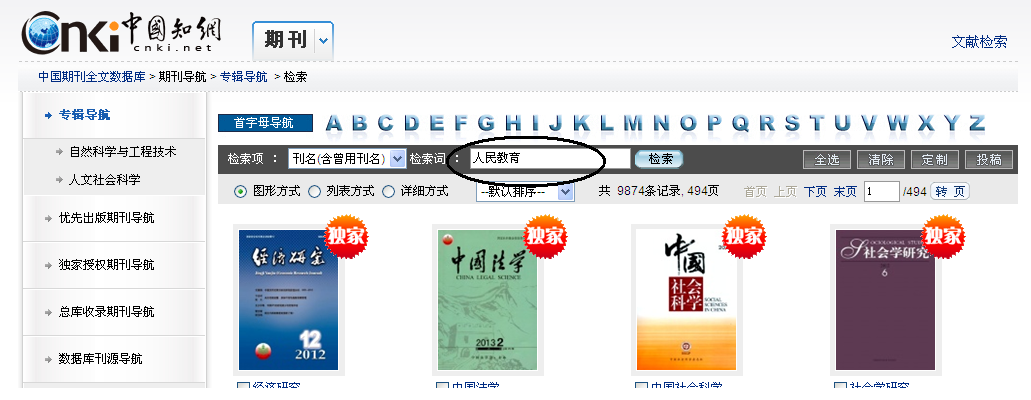 （4）单击网页显示的所选期刊；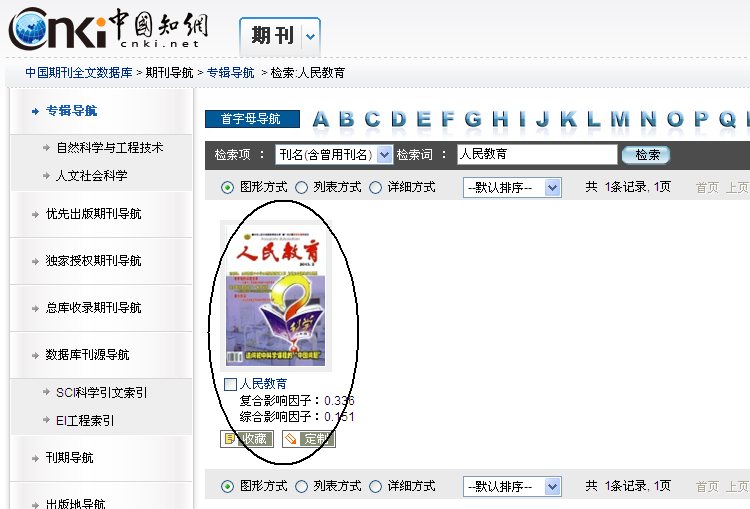 （5）在“收录期刊”处选择点击发表论文的“年份及刊期”，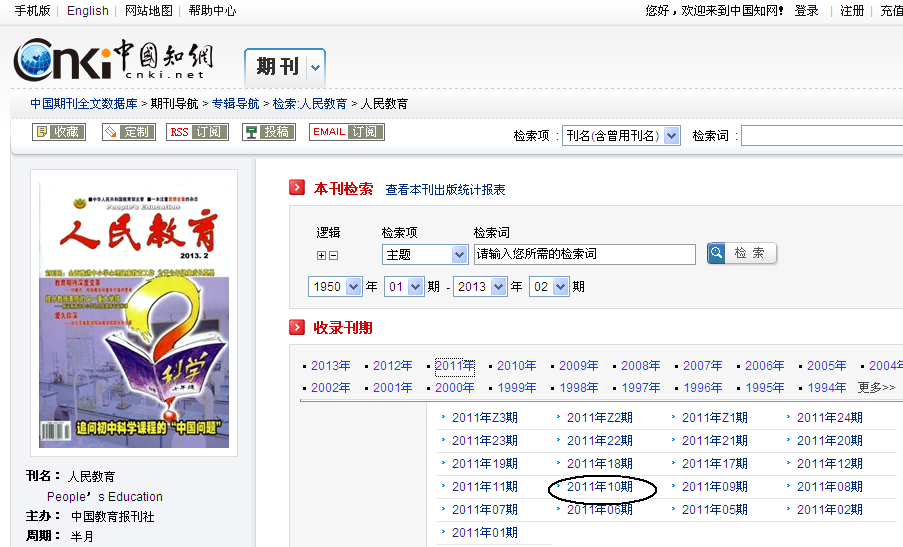 （6）在目录页浏览位置左侧边栏右击鼠标，单击窗口中“全选”，然后单击窗口“文件”，单击“打印”即可。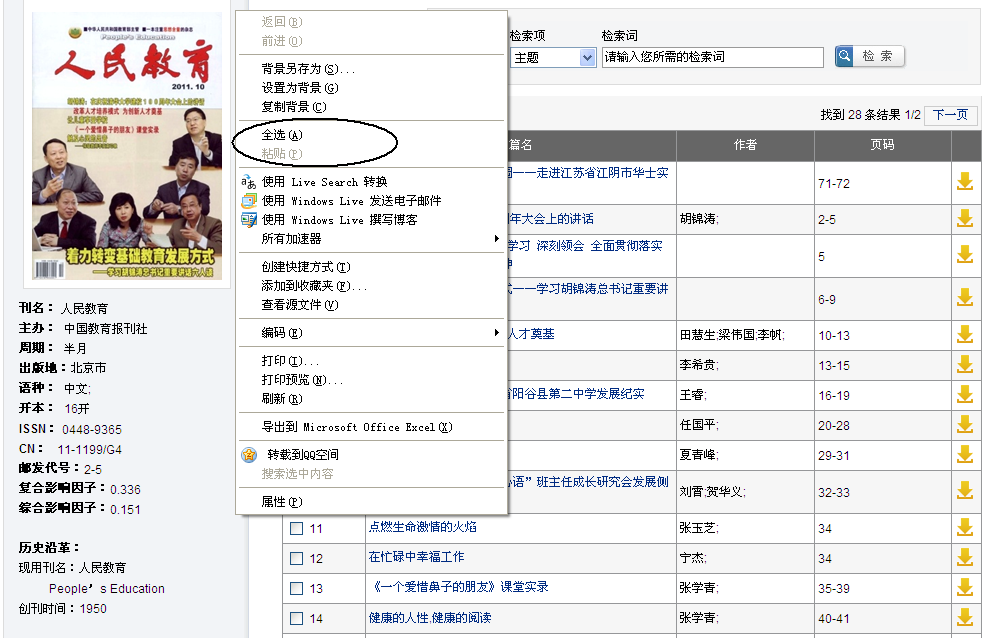 （7）最终打印结果样式（打印此页并粘贴于刊物原件封二页）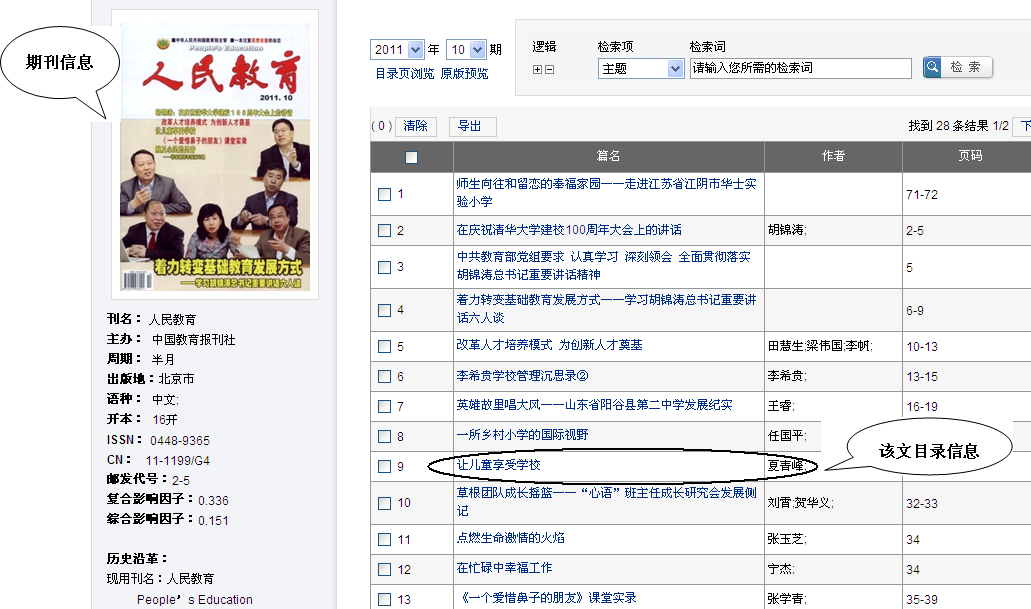 姓名单位申报学科申报学科性别现有资格申报资格申报资格序号材  料  名  称材  料  名  称材  料  名  称材  料  名  称材  料  名  称材  料  名  称份数份数备注1中小学教师专业技术资格申报表中小学教师专业技术资格申报表中小学教师专业技术资格申报表中小学教师专业技术资格申报表中小学教师专业技术资格申报表中小学教师专业技术资格申报表22不装订2简介表简介表简介表简介表简介表简介表22不装订3南通市申报教师专业资格人员师德综合考核表南通市申报教师专业资格人员师德综合考核表南通市申报教师专业资格人员师德综合考核表南通市申报教师专业资格人员师德综合考核表南通市申报教师专业资格人员师德综合考核表南通市申报教师专业资格人员师德综合考核表11学校单独装订4南通市申报中小学教师专业资格人员教学情况测评汇总表南通市申报中小学教师专业资格人员教学情况测评汇总表南通市申报中小学教师专业资格人员教学情况测评汇总表南通市申报中小学教师专业资格人员教学情况测评汇总表南通市申报中小学教师专业资格人员教学情况测评汇总表南通市申报中小学教师专业资格人员教学情况测评汇总表11学校单独装订5评审初级专业技术资格时的申报表评审初级专业技术资格时的申报表评审初级专业技术资格时的申报表评审初级专业技术资格时的申报表评审初级专业技术资格时的申报表评审初级专业技术资格时的申报表11装订成册6近三年年度考核表近三年年度考核表近三年年度考核表近三年年度考核表近三年年度考核表近三年年度考核表装订成册7学历证书复印件（电子注册打印件）学历证书复印件（电子注册打印件）学历证书复印件（电子注册打印件）学历证书复印件（电子注册打印件）学历证书复印件（电子注册打印件）学历证书复印件（电子注册打印件）装订成册8初级职务任职资格证书和聘书复印件初级职务任职资格证书和聘书复印件初级职务任职资格证书和聘书复印件初级职务任职资格证书和聘书复印件初级职务任职资格证书和聘书复印件初级职务任职资格证书和聘书复印件装订成册9教师资格证书复印件教师资格证书复印件教师资格证书复印件教师资格证书复印件教师资格证书复印件教师资格证书复印件装订成册10获奖证书原件获奖证书原件获奖证书原件获奖证书原件获奖证书原件获奖证书原件装订成册11继续教育学时证明打印件（带二维码）继续教育学时证明打印件（带二维码）继续教育学时证明打印件（带二维码）继续教育学时证明打印件（带二维码）继续教育学时证明打印件（带二维码）继续教育学时证明打印件（带二维码）装订成册12反映本人任职以来师德表现、教育教学业绩、教科研及继续等情况的工作总结反映本人任职以来师德表现、教育教学业绩、教科研及继续等情况的工作总结反映本人任职以来师德表现、教育教学业绩、教科研及继续等情况的工作总结反映本人任职以来师德表现、教育教学业绩、教科研及继续等情况的工作总结反映本人任职以来师德表现、教育教学业绩、教科研及继续等情况的工作总结反映本人任职以来师德表现、教育教学业绩、教科研及继续等情况的工作总结装订成册13反映教学实绩的材料：2021年下半年备课笔记、听课笔记、“有练必躬”材料，公开课或讲座证书原件及教案讲稿等；研训员提交研训方案等材料反映教学实绩的材料：2021年下半年备课笔记、听课笔记、“有练必躬”材料，公开课或讲座证书原件及教案讲稿等；研训员提交研训方案等材料反映教学实绩的材料：2021年下半年备课笔记、听课笔记、“有练必躬”材料，公开课或讲座证书原件及教案讲稿等；研训员提交研训方案等材料反映教学实绩的材料：2021年下半年备课笔记、听课笔记、“有练必躬”材料，公开课或讲座证书原件及教案讲稿等；研训员提交研训方案等材料反映教学实绩的材料：2021年下半年备课笔记、听课笔记、“有练必躬”材料，公开课或讲座证书原件及教案讲稿等；研训员提交研训方案等材料反映教学实绩的材料：2021年下半年备课笔记、听课笔记、“有练必躬”材料，公开课或讲座证书原件及教案讲稿等；研训员提交研训方案等材料装订成册14其他必要的证明材料（如工作量、教育工作年限等）其他必要的证明材料（如工作量、教育工作年限等）其他必要的证明材料（如工作量、教育工作年限等）其他必要的证明材料（如工作量、教育工作年限等）其他必要的证明材料（如工作量、教育工作年限等）其他必要的证明材料（如工作量、教育工作年限等）装订成册15教科研材料（论文）申报表教科研材料（论文）申报表教科研材料（论文）申报表教科研材料（论文）申报表教科研材料（论文）申报表教科研材料（论文）申报表22不装订16教科研材料（论文）原件、视同论文发表材料单教科研材料（论文）原件、视同论文发表材料单教科研材料（论文）原件、视同论文发表材料单教科研材料（论文）原件、视同论文发表材料单教科研材料（论文）原件、视同论文发表材料单教科研材料（论文）原件、视同论文发表材料单单独装订成册姓名姓名教龄教龄班主任年限（不含折算）班主任年限（不含折算）工作单位及职务工作单位及职务申报资格从事德育工作简历及有关表彰奖励情况从事德育工作简历及有关表彰奖励情况从事德育工作简历及有关表彰奖励情况从事德育工作简历及有关表彰奖励情况从事德育工作简历及有关表彰奖励情况从事德育工作简历及有关表彰奖励情况从事德育工作简历及有关表彰奖励情况从事德育工作简历及有关表彰奖励情况从事德育工作简历及有关表彰奖励情况从事德育工作简历及有关表彰奖励情况起止时间单位单位单位单位单位职务荣誉称号荣誉称号荣誉称号近五年育人事迹小结（1000字左右）近五年育人事迹小结（1000字左右）近五年育人事迹小结（1000字左右）近五年育人事迹小结（1000字左右）近五年育人事迹小结（1000字左右）近五年育人事迹小结（1000字左右）近五年育人事迹小结（1000字左右）近五年育人事迹小结（1000字左右）近五年育人事迹小结（1000字左右）近五年育人事迹小结（1000字左右）本人对育人事迹真实性承诺：                                      签名：本人对育人事迹真实性承诺：                                      签名：本人对育人事迹真实性承诺：                                      签名：本人对育人事迹真实性承诺：                                      签名：本人对育人事迹真实性承诺：                                      签名：本人对育人事迹真实性承诺：                                      签名：本人对育人事迹真实性承诺：                                      签名：本人对育人事迹真实性承诺：                                      签名：本人对育人事迹真实性承诺：                                      签名：本人对育人事迹真实性承诺：                                      签名：以下内容由学校填写以下内容由学校填写以下内容由学校填写以下内容由学校填写以下内容由学校填写以下内容由学校填写以下内容由学校填写以下内容由学校填写以下内容由学校填写以下内容由学校填写师德评议情况师德评议情况师德评议情况师德评议情况师德评议情况师德评议情况师德评议情况师德评议情况师德评议情况师德评议情况评议人员评议人员评议人员学生评议学生评议家长评议家长评议家长评议同事评议同事评议评议人数评议人数评议人数评议优秀率评议优秀率评议优秀率民意测评情况民意测评情况民意测评情况民意测评情况民意测评情况民意测评情况民意测评情况民意测评情况民意测评情况民意测评情况学校教职工总数学校教职工总数学校教职工总数参加人数参加人数同意率同意率同意率有无“一票否决”项有无“一票否决”项学校就申报人员育人事迹真实性及师德综合考核提出意见：育人事迹公示时间：                             单位主要负责人签名：        单位盖章：     时间：学校就申报人员育人事迹真实性及师德综合考核提出意见：育人事迹公示时间：                             单位主要负责人签名：        单位盖章：     时间：学校就申报人员育人事迹真实性及师德综合考核提出意见：育人事迹公示时间：                             单位主要负责人签名：        单位盖章：     时间：学校就申报人员育人事迹真实性及师德综合考核提出意见：育人事迹公示时间：                             单位主要负责人签名：        单位盖章：     时间：学校就申报人员育人事迹真实性及师德综合考核提出意见：育人事迹公示时间：                             单位主要负责人签名：        单位盖章：     时间：学校就申报人员育人事迹真实性及师德综合考核提出意见：育人事迹公示时间：                             单位主要负责人签名：        单位盖章：     时间：学校就申报人员育人事迹真实性及师德综合考核提出意见：育人事迹公示时间：                             单位主要负责人签名：        单位盖章：     时间：学校就申报人员育人事迹真实性及师德综合考核提出意见：育人事迹公示时间：                             单位主要负责人签名：        单位盖章：     时间：学校就申报人员育人事迹真实性及师德综合考核提出意见：育人事迹公示时间：                             单位主要负责人签名：        单位盖章：     时间：学校就申报人员育人事迹真实性及师德综合考核提出意见：育人事迹公示时间：                             单位主要负责人签名：        单位盖章：     时间：备课及作业布置、批改情况备课及作业布置、批改情况备课及作业布置、批改情况备课及作业布置、批改情况课堂教学满意度测评课堂教学满意度测评课堂教学满意度测评起止时间任教学科备课考核等级作业布置及批改考核等级班级数学生数满意度%姓名姓名性别申报学科申报学科提交的本人任现职以来撰写的论文（论著）目录提交的本人任现职以来撰写的论文（论著）目录提交的本人任现职以来撰写的论文（论著）目录提交的本人任现职以来撰写的论文（论著）目录提交的本人任现职以来撰写的论文（论著）目录提交的本人任现职以来撰写的论文（论著）目录提交的本人任现职以来撰写的论文（论著）目录提交的本人任现职以来撰写的论文（论著）目录提交的本人任现职以来撰写的论文（论著）目录提交的本人任现职以来撰写的论文（论著）目录提交的本人任现职以来撰写的论文（论著）目录篇目序号（以发表时间为序）发表（获奖）时间发表（获奖）时间论文（论著）标题论文（论著）标题论文（论著）标题论文（论著）标题刊物名称获奖论文单位刊物名称获奖论文单位刊物名称获奖论文单位备注申请人（签字）：                              联系电话：申请人（签字）：                              联系电话：申请人（签字）：                              联系电话：申请人（签字）：                              联系电话：申请人（签字）：                              联系电话：申请人（签字）：                              联系电话：申请人（签字）：                              联系电话：申请人（签字）：                              联系电话：申请人（签字）：                              联系电话：申请人（签字）：                              联系电话：申请人（签字）：                              联系电话：论文评审意见经审阅，认定论文篇，论著 篇；其中，国家级篇;省级篇; 市级篇。经审阅，认定论文篇，论著 篇；其中，国家级篇;省级篇; 市级篇。经审阅，认定论文篇，论著 篇；其中，国家级篇;省级篇; 市级篇。经审阅，认定论文篇，论著 篇；其中，国家级篇;省级篇; 市级篇。经审阅，认定论文篇，论著 篇；其中，国家级篇;省级篇; 市级篇。经审阅，认定论文篇，论著 篇；其中，国家级篇;省级篇; 市级篇。经审阅，认定论文篇，论著 篇；其中，国家级篇;省级篇; 市级篇。经审阅，认定论文篇，论著 篇；其中，国家级篇;省级篇; 市级篇。论文得分论文得分论文评审意见经审阅，认定论文篇，论著 篇；其中，国家级篇;省级篇; 市级篇。经审阅，认定论文篇，论著 篇；其中，国家级篇;省级篇; 市级篇。经审阅，认定论文篇，论著 篇；其中，国家级篇;省级篇; 市级篇。经审阅，认定论文篇，论著 篇；其中，国家级篇;省级篇; 市级篇。经审阅，认定论文篇，论著 篇；其中，国家级篇;省级篇; 市级篇。经审阅，认定论文篇，论著 篇；其中，国家级篇;省级篇; 市级篇。经审阅，认定论文篇，论著 篇；其中，国家级篇;省级篇; 市级篇。经审阅，认定论文篇，论著 篇；其中，国家级篇;省级篇; 市级篇。姓名申报资格视同论文发表的工作业绩或教学成果名称视同论文发表的工作业绩或教学成果名称自评视同发表等级自评视同发表等级单位评价：评价组人数：               评价组成员签名：         、          、       单位评价：评价组人数：               评价组成员签名：         、          、       单位评价：评价组人数：               评价组成员签名：         、          、       单位评价：评价组人数：               评价组成员签名：         、          、       单位评价：评价组人数：               评价组成员签名：         、          、       专业资格评审组评价：评价组人数：               评价组成员签名：         、          、       专业资格评审组评价：评价组人数：               评价组成员签名：         、          、       专业资格评审组评价：评价组人数：               评价组成员签名：         、          、       专业资格评审组评价：评价组人数：               评价组成员签名：         、          、       专业资格评审组评价：评价组人数：               评价组成员签名：         、          、       教学成果具体内容（可附页）教学成果具体内容（可附页）教学成果具体内容（可附页）教学成果具体内容（可附页）教学成果具体内容（可附页）姓 名性别出 生年 月出 生年 月公开课评优课、基本功竞赛情况公开课评优课、基本功竞赛情况公开课评优课、基本功竞赛情况公开课评优课、基本功竞赛情况公开课评优课、基本功竞赛情况公开课评优课、基本功竞赛情况公开课评优课、基本功竞赛情况公开课评优课、基本功竞赛情况公开课评优课、基本功竞赛情况公开课评优课、基本功竞赛情况获得的荣誉或受表彰情况获得的荣誉或受表彰情况获得的荣誉或受表彰情况获得的荣誉或受表彰情况获得的荣誉或受表彰情况获得的荣誉或受表彰情况获得的荣誉或受表彰情况参加工作时  间党 政职 务党 政职 务时间地点时间地点公开课（评比活动）名称公开课（评比活动）名称公开课（评比活动）名称公开课（评比活动）名称开设范围或获奖情况开设范围或获奖情况开设范围或获奖情况开设范围或获奖情况表彰时间表彰时间表彰名称表彰名称表彰名称表彰单位表彰单位参加工作时  间党 政职 务党 政职 务现 专 业技术资格评审或考试时间评审或考试时间拟申报资 格申  报类  型申  报类  型学历、毕业院校、专业及时间学历1学历、毕业院校、专业及时间学历2学历、毕业院校、专业及时间学历3专 业 工 作 简 历专 业 工 作 简 历专 业 工 作 简 历专 业 工 作 简 历专 业 工 作 简 历专 业 工 作 简 历专 业 工 作 简 历班主任班主任任现职前（根据申报表填写）任现职前（根据申报表填写）任现职前（根据申报表填写）任现职前（根据申报表填写）年限：年限：年限：年限：破格条件(注明符合破格条件的第几条)：破格条件(注明符合破格条件的第几条)：破格条件(注明符合破格条件的第几条)：破格条件(注明符合破格条件的第几条)：破格条件(注明符合破格条件的第几条)：破格条件(注明符合破格条件的第几条)：破格条件(注明符合破格条件的第几条)：专 业 工 作 简 历专 业 工 作 简 历专 业 工 作 简 历专 业 工 作 简 历专 业 工 作 简 历专 业 工 作 简 历专 业 工 作 简 历班主任班主任任现职以来（合计：   年）职务年限年限职务职务折算年限折算年限破格条件(注明符合破格条件的第几条)：破格条件(注明符合破格条件的第几条)：破格条件(注明符合破格条件的第几条)：破格条件(注明符合破格条件的第几条)：破格条件(注明符合破格条件的第几条)：破格条件(注明符合破格条件的第几条)：破格条件(注明符合破格条件的第几条)：起止时间岗位及任教学科岗位及任教学科岗位及任教学科岗位及任教学科任何职任何职年限（合计：   年）年限（合计：   年）任现职以来（合计：   年）班主任毕业班毕业班破格条件(注明符合破格条件的第几条)：破格条件(注明符合破格条件的第几条)：破格条件(注明符合破格条件的第几条)：破格条件(注明符合破格条件的第几条)：破格条件(注明符合破格条件的第几条)：破格条件(注明符合破格条件的第几条)：破格条件(注明符合破格条件的第几条)：起止时间岗位及任教学科岗位及任教学科岗位及任教学科岗位及任教学科任何职任何职年限（合计：   年）年限（合计：   年）任现职以来（合计：   年）学校中层以上干部（含副职）副班主任副班主任继续教育情况：继续教育情况：继续教育情况：继续教育情况：继续教育情况：继续教育情况：继续教育情况：年限（合计：   年）年限（合计：   年）任现职以来（合计：   年）学校中层以上干部（含副职）副班主任副班主任继续教育情况：继续教育情况：继续教育情况：继续教育情况：继续教育情况：继续教育情况：继续教育情况：年限（合计：   年）年限（合计：   年）任现职以来（合计：   年）学科组长（教研组长）课外活动小组指导教师课外活动小组指导教师继续教育情况：继续教育情况：继续教育情况：继续教育情况：继续教育情况：继续教育情况：继续教育情况：年限（合计：   年）年限（合计：   年）任现职以来（合计：   年）年级组长（正职）备课组长备课组长近三年年度考核或任期考核情况：近三年年度考核或任期考核情况：近三年年度考核或任期考核情况：近三年年度考核或任期考核情况：近三年年度考核或任期考核情况：近三年年度考核或任期考核情况：近三年年度考核或任期考核情况：任现职以来撰写的论文（论著）任现职以来撰写的论文（论著）任现职以来撰写的论文（论著）任现职以来撰写的论文（论著）任现职以来撰写的论文（论著）任现职以来撰写的论文（论著）任现职以来撰写的论文（论著）任现职以来撰写的论文（论著）任现职以来撰写的论文（论著）任现职以来撰写的论文（论著）     年     年     年     年     年  年  年  年任现职以来撰写的论文（论著）任现职以来撰写的论文（论著）任现职以来撰写的论文（论著）任现职以来撰写的论文（论著）任现职以来撰写的论文（论著）任现职以来撰写的论文（论著）任现职以来撰写的论文（论著）任现职以来撰写的论文（论著）任现职以来撰写的论文（论著）任现职以来撰写的论文（论著）发表（获奖）时间发表（获奖）时间论文（论著）标题论文（论著）标题论文（论著）标题论文（论著）标题论文（论著）标题刊物名称获奖论文单位刊物名称获奖论文单位刊物名称获奖论文单位发表（获奖）时间发表（获奖）时间论文（论著）标题论文（论著）标题论文（论著）标题论文（论著）标题论文（论著）标题刊物名称获奖论文单位刊物名称获奖论文单位刊物名称获奖论文单位单位推荐意见： （盖 章）年    月    日单位推荐意见： （盖 章）年    月    日单位推荐意见： （盖 章）年    月    日单位推荐意见： （盖 章）年    月    日单位推荐意见： （盖 章）年    月    日单位推荐意见： （盖 章）年    月    日单位推荐意见： （盖 章）年    月    日单位推荐意见： （盖 章）年    月    日单位推荐意见： （盖 章）年    月    日单位推荐意见： （盖 章）年    月    日单位推荐意见： （盖 章）年    月    日单位推荐意见： （盖 章）年    月    日单位推荐意见： （盖 章）年    月    日单位推荐意见： （盖 章）年    月    日隶属部门工作单位学段送审学科姓名性别出生年月党政职务身份证号毕业院校毕业时间最高学历（学位）最高学历（学位）取得时间所学专业参加工作时间现从事专业工作年限教师资格证书种类现职称取得时间首聘时间拟评审职称破格情况近3年考核情况是否教科研训人员教学等次测评备注XXX教育局XX中学初中数学XXX男1970.05副校长320202197005221049南京大学1994.07大学学士1994.07数学1994.09数学20初中中小学一级2008.062008.07高级教师无2合格，1优是优秀隶属部门工作单位学段送审学科姓名性别出生年月党政职务身份证号毕业院校毕业时间最高学历（学位）最高学历（学位）取得时间所学专业参加工作时间现从事专业工作年限教师资格证书种类现职称取得时间首聘时间拟评审职称破格情况近3年考核情况是否教科研训人员教学等次测评备注XXX教育局XX中学初中数学XXX男1970.05副校长320202197005221049南京大学1994.07大学学士1994.07数学1994.09数学20初中中小学一级2008.062008.07高级教师无2合格，1优是优秀